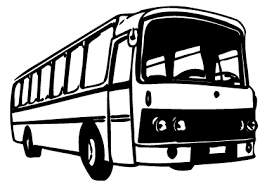 Transport (Staff/Students) - NarahenpitaDriver				: GayanTel				: 0763569609Vehicle			: ND 9708 (TATA)Departure/Morning	: 7.00AM from NarahenpitaArrival			: 8.30AM to IIHSDeparture/Evening	: From IIHS 5.35PM drop at 6.30PM Narahenpita RouteDehiwala	       Contact Ashani for quarries-0768046060KalubowilaNugegodaArmy HospitalNarahenpitaBaseline RoadPeliyagodaWattalaMaboleWelisara